Algebra I6.2 Slope Intercept FormP320 #1-18, 22-39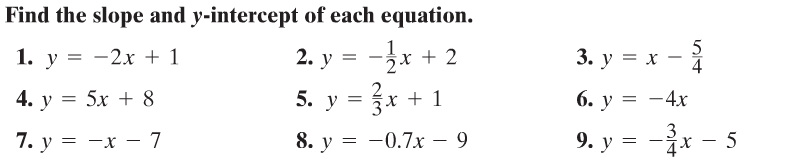 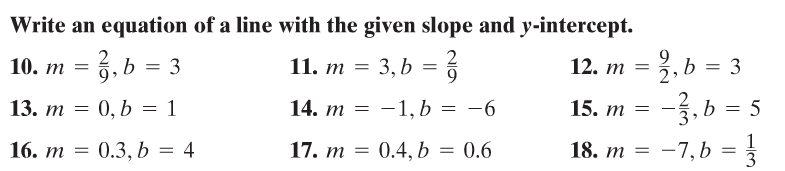 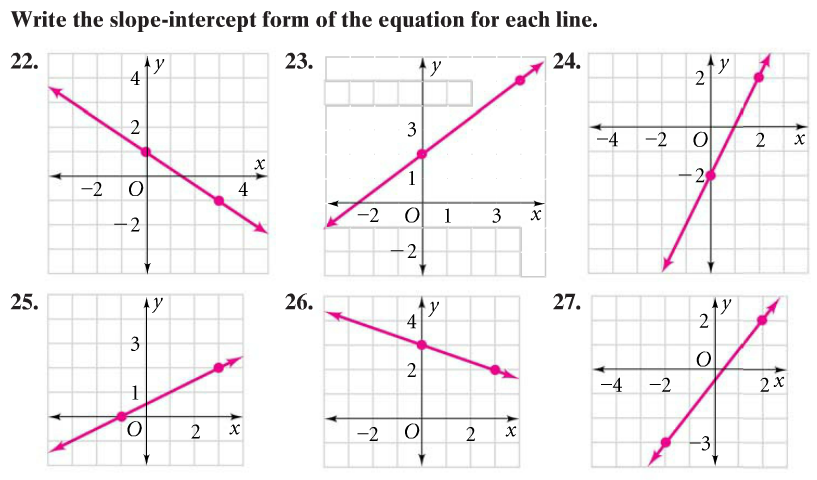 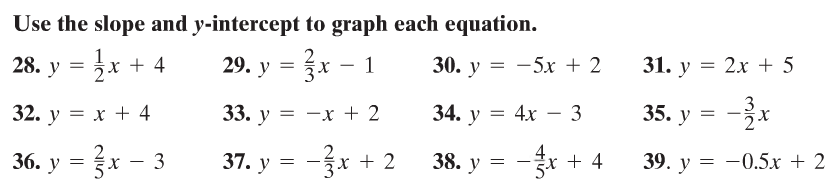 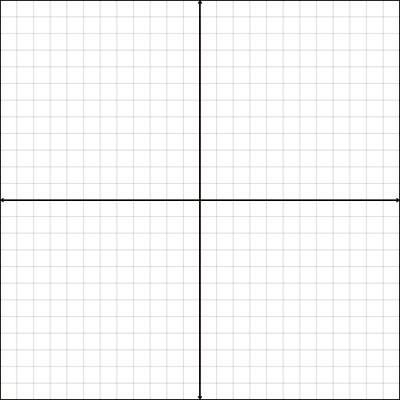 